岡山ESDプロジェクト ユース活動支援助成金事業計画書※同じ事業に複数人申請する際には、１「申請者情報」の欄をコピーし、各申請者の情報をご記入ください。申請者情報（B）国内外におけるESDやSDGs推進の研修等への参加に関する事業事業名※調査や研修等のテーマをふまえて事業名を決定し、ご記入ください。フリガナ氏名住所〒電話番号FAX番号Emailアドレス所属団体申請者が所属する団体についてご記入ください。（ただし、岡山ESDプロジェクト参加団体、または新規に登録を希望する団体に限ります。）所属団体申請者が所属する団体についてご記入ください。（ただし、岡山ESDプロジェクト参加団体、または新規に登録を希望する団体に限ります。）フリガナ所属団体名所在地〒　　　－　　　　　代表者名電話番号Emailアドレス３．指導者本計画の策定・実施にあたっての指導者または協力者についてご記入ください。（1名）３．指導者本計画の策定・実施にあたっての指導者または協力者についてご記入ください。（1名）フリガナ氏名所属・役職電話番号Emailアドレス４．持続可能な社会づくりに向けたアクション持続可能な社会づくりに向けて、どのような活動をしていますか？個人または参加団体において取り組んでいる課題、活動内容、今後に向けての改善点ついて具体的にご記入ください。（500字程度）４．持続可能な社会づくりに向けたアクション持続可能な社会づくりに向けて、どのような活動をしていますか？個人または参加団体において取り組んでいる課題、活動内容、今後に向けての改善点ついて具体的にご記入ください。（500字程度）５．持続可能な開発目標（SDGs）達成への貢献2015年9月の国連総会で採択されたもので、2030年までに達成すべき17の目標が掲げられています。キーワードは「誰一人取り残さない。」環境、経済、社会の調和のとれた発展をめざし、様々な主体が協働しながら、世界各地で取組が進められています。※SDGsについては、以下の国連広報センターのHP等をご参照ください。http://www.unic.or.jp/activities/economic_social_development/sustainable_development/2030agenda/６．調査対象または研修等の情報助成対象事業ごとに（募集要項の項目3を参照）記入様式が異なります。以下の様式にご記入ください。（A）国内外におけるESDやSDGs推進の先進事例の調査に関する事業→（A）（P.3-4）（B）国内外におけるESDやSDGs推進の研修等への参加に関する事業→（B）（P.5-6）（A）国内外におけるESDやSDGs推進の先進事例の調査に関する事業①　視察先視察先が複数ある場合は本ページをコピーし①、②、③について各視察先の情報を記入してください。視察先に関する資料等がありましたら添付してください。５．持続可能な開発目標（SDGs）達成への貢献2015年9月の国連総会で採択されたもので、2030年までに達成すべき17の目標が掲げられています。キーワードは「誰一人取り残さない。」環境、経済、社会の調和のとれた発展をめざし、様々な主体が協働しながら、世界各地で取組が進められています。※SDGsについては、以下の国連広報センターのHP等をご参照ください。http://www.unic.or.jp/activities/economic_social_development/sustainable_development/2030agenda/６．調査対象または研修等の情報助成対象事業ごとに（募集要項の項目3を参照）記入様式が異なります。以下の様式にご記入ください。（A）国内外におけるESDやSDGs推進の先進事例の調査に関する事業→（A）（P.3-4）（B）国内外におけるESDやSDGs推進の研修等への参加に関する事業→（B）（P.5-6）（A）国内外におけるESDやSDGs推進の先進事例の調査に関する事業①　視察先視察先が複数ある場合は本ページをコピーし①、②、③について各視察先の情報を記入してください。視察先に関する資料等がありましたら添付してください。視察先（組織名）視察先の所在地〒　　　－　　　　　②　受け入れ担当者視察先の受け入れ担当者についてご記入ください。②　受け入れ担当者視察先の受け入れ担当者についてご記入ください。フリガナ氏名所属・役職電話番号Emailアドレス③　調査の目的③　調査の目的調査の目的先進事例の名称や、視察先で学びたいことなどの調査の目的について具体的にご記入ください。（500字程度）④　スケジュールおよび視察内容④　スケジュールおよび視察内容④　スケジュールおよび視察内容スケジュール及び視察内容【日時】【視察先・視察内容等】①　研修等について研修等に関連する資料等がありましたら添付してください。①　研修等について研修等に関連する資料等がありましたら添付してください。①　研修等について研修等に関連する資料等がありましたら添付してください。名称開催場所開催日時②　主催団体研修等の主催団体についてご記入ください。②　主催団体研修等の主催団体についてご記入ください。②　主催団体研修等の主催団体についてご記入ください。団体名団体の所在地〒　　　－　　　　　〒　　　－　　　　　〒　　　－　　　　　電話番号Emailアドレス　③　参加の目的・内容　③　参加の目的・内容　③　参加の目的・内容　③　参加の目的・内容参加の目的研修に参加して学びたいことなど参加の目的について具体的にご記入ください。（500字程度）研修に参加して学びたいことなど参加の目的について具体的にご記入ください。（500字程度）研修に参加して学びたいことなど参加の目的について具体的にご記入ください。（500字程度）プログラム及び内容【日時】【研修等のプログラム・内容等】【研修等のプログラム・内容等】７．事業実施後の展望事業を通じて得た知識や経験を、その後、所属団体の活動の発展、岡山地域における持続可能な社会づくりやSDGsの達成にどのように活かしますか。具体的に記入してください。（500字程度）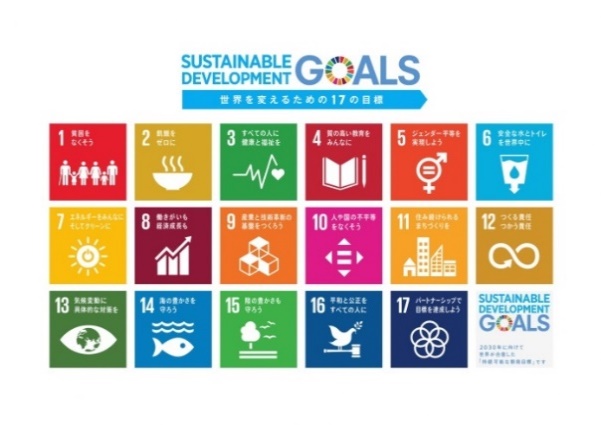 